Об изменении решения Краснопольского районного Совета депутатов от 11 марта 2022 г. № 34-9На основании пункта 51 постановления Совета Министров Республики Беларусь от 15 марта 2012 г. № 229 «О совершенствовании отношений в области закупок товаров (работ, услуг) за счет собственных средств» Краснопольский районный Совет депутатов РЕШИЛ:1. Внести в решение Краснопольского районного Совета депутатов от 11 марта 2022 г. № 34-9 «Об определении порядка осуществления закупок товаров (работ, услуг) за счет собственных средств» следующие изменения:в части первой подпункта 2.19 пункта 2 слово «января» заменить словом «июля»:в пунктах 64 и 65 приложения к этому решению слово «января» заменить словом «июля»2. Настоящее решение вступает в силу после его официального опубликования.Действие настоящего решения не распространяется на закупки, если договоры заключены или процедуры закупок начаты до вступления его в силу. Указанные закупки завершаются в соответствии с законодательством, действующим до вступления в силу настоящего решения.МАГІЛЁЎСКІ АБЛАСНЫ 
САВЕТ ДЭПУТАТАЎ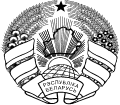 КРАСНАПОЛЬСКІ РАЁННЫСАВЕТ ДЭПУТАТАЎДВАЦЦАЦЬ ДЗЕВЯТАГА СКЛІКАННЯРАШЭННЕМОГИЛЕВСКИЙ ОБЛАСТНОЙ 
СОВЕТ ДЕПУТАТОВ     КРАСНОПОЛЬСКИЙ  РАЙОННЫЙ 
СОВЕТ ДЕПУТАТОВДВАДЦАТЬ ДЕВЯТОГО СОЗЫВАРЕШЕНИЕ12 апреля 2024 г. № 2-2г.п.Краснаполле       г.п.КраснопольеПредседатель        А.Я.Маторин